SVĚTLO VE TMĚADVENTNÍ KONCERT 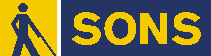 Oblastní odbočky SONS Olomoucpondělí 19. prosince 2016Mozartův sál Moravské filharmonie Olomouc 
(vstup z Divadelní uličky)vystupují:Chikako Tomita – housle;   Yuya Sakuma - violaShoko Kono - klavírProgram- J. S. Bach: Sonáta č. 2 pro houslové solo A minor 
s. 1003- Grave, Fuga 
- Josef Suk: Houslové sólo z pohádky Radúz a Mahulena 
- Antonín Dvořák: Romance F minor op. 11 
- Darius Milhaud: Suite op. 157b 
- Výběr z českých koled: Jak jsi krásné neviňátko, 
Nesem vám noviny, Narodil se Kristus Pán a další... 

**************************Přijďte si odpočinout od předvánočního shonu a poslechnout si krásnou hudbu, která vás svátečně naladí!cena vstupenky: 100 Kč, držitelé průkazu
ZTP, ZTP-P a jejich průvodce - 50 Kč - na
místě nebo po domluvě v kanceláři odbočky 

I. P. Pavlova 69, Olomouctel. 585 427 750, 608 321 399Těšíme se na vás pracovníci OO SONS Olomouc****************Slovo o interpretech:Chikako Tomita - housle Narodila se v r. 1991 v Tokiu. Studuje obor housle 
v magisterském programu na HAMU u prof. Pavla Hůly. V letech 2007–2011 studovala na Hudební škole Toho-Gakuen v Tokiu 
u prof. Yumino Toyoda. V letech 2006–2010 se účastnila každoročně letního hudebního kempu v Praze, kde se seznámila s evropskou hudební tradicí. V roce 2008 vystoupila jako sólistka na závěrečném koncertě nejlepších účastníků na zámku 
v Chanovicích. S Mezinárodním komorním orchestrem Music Camp Prague pod vedením prof. Jaroslava Krčka nabyla zkušeností v oblasti barokního a klasicistního stylu ve smyčcovém ansámblu. V roce 2008 získala čestné uznání jako finalistka 
na Mezinárodní soutěži v Osace. V červnu 2011 absolvovala 
v rámci Německo-japonského kulturního projektu pro mladé hudebníky turné v Německu. V letech 2012–2014 hrála v České filharmonii jako studentka akademie České filharmonie.

******************** Yuya Sakuma - viola Narodil se v Tokiu. V roce 2010 absolvoval v oboru housle na vysoké škole Kunitachi College of Music v Tokiu u profesora 
Hiroaki Oseki. Účastnil se semináře Pražské konzervatoře 
v japonském Gifu u profesorky Dany Vlachové. Od září 2013 
u ní nadále úspěšně pokračuje v řádném studiu v Praze.

********************Shoko Kono - klavír Začala hrát na klavír v sedmi letech. Absolvovala vysokou školu Toho gakuen college of drama and music v Tokiu. 
V České republice absolvovala na univerzitě v Ostravě u doc. Novotné. Pokračuje ve studiu na HAMU v Praze u prof. Malého.

*********************************************
                                     *****
